Exercice 1 : ( 03 Pts)L’élément carbone existe sous forme de trois nucléides:   126C	136C	146CL’isotope  le plus stable est le 126C par ce que le rapport N/Z=1 c à d le nombre des protons égale au nombre de neutrons (N=Z). 2-a- La réaction de désintégration de carbone 14 est : 2-b- Le noyau produit  (A=14 et Z=7) ce n’est pas un isotope du carbone. Par ce qu’on appelle isotopes d’un élément, des atomes ayant un même numéro atomique Z mais des nombres masses différents A. (0,5pt)3- Age de l’objet :Exercice2 : ( 04 Pts)Diagramme énergétiques de la molécule B2 :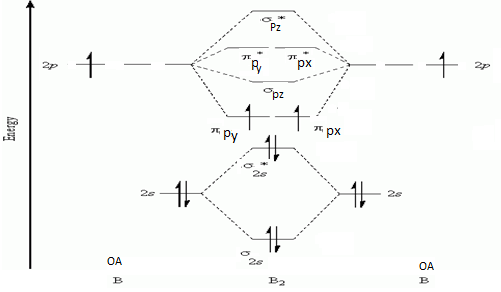 Diagramme énergétique de la molécule B2  (0,5pt)5B : 1s2 2s2 2p1  B2 (10é) : KK < (σ2s )2 < (σ 2s*)2 < (πpx)1=( πpx)1    (0,25 pt)B2+ (8é) : KK < (σ2s )2 < (σ 2s*)2 < πpx)0=( πpx)0   (0,25 pt) B2- (12é) : KK < (σ2s )2 < (σ 2s*)2 < πpx)2=( πpx)2   (0,25 pt) Pour classer ces éléments selon la stabilité on calcule d’abord l’ordre de liaison de chacun :   (0,25 pt)           (0,25 pt)            (0,25 pt)                             (0,25 pt)     (0,25 pt)  La stabilité augmente lorsque  O.L augmente 0,25 pts :  O.L ()  > O.L (  L’ion moléculaire  est plus stable que la molécule      (0,25 pt)   2-Caractère magnétique : B2 est paramagnétique   (0,25 pt) par la présence de deux électrons célibataires ( 0,25 pt)est diamagnétique  (0,25 pt)  par l’absence d’électrons célibataires ( ou la présence uniquement des doublets électroniques) (0,25 pt)Exercice 3 : ( 04 Pts)Selon le modèle de Bohr le rayon de l’atome d’hydrogène est donné par: Le numéro atomique de cet hydrogénoïde est  Z= 4 +1=5  (0,25 pt)Car un hydrogénoïde est un atome qui a perdu tous ses électrons sauf un. Etat fondamental ⇒n=1 Le  passage de l’électron : du 4ème état excité au 2ème état excité correspond à la transition :   n2=5 → n1=3. (0,25pt)Le nombre d’onde est donné par la relation de Balmer généralisée :  (0,25pt) L’ionisation de cet  hydrogénoïde à partir du deuxième état excité correspond à la transition  n2=3 →n1= ∞. La  longueur d’onde associée à cet électron est donnée par la relation de Louis De Broglie : Selon le modèle de Bohr la vitesse de l’électron sur  le 2ème état excitéExercice 4 : ( 09 Pts)1/  Configuration électronique des éléments : 12Mg : 1s2 2s22p63s2     (0,25 pt)14Si : 1s2 2s2 2p63s23p2   (0,25 pt)47Ag : 1s2 2s2 2p63s23p64s23d10 4p6 5s24d9    structure instable47Ag : 1s2 2s2 2p63s23p64s23d10 4p6 5s14d10   structure réelle plus stable (principe de demi stabilité)  (0,5 pt) 53I : 1s2 2s2 2p63s23p64s2 3d10 4p6 5s2 4d10 5p5   (0,25 pt)La position dans le tableau périodique de chaque élément.La représentation de la couche de valence de Si (3s23p2) est :                    (0,25pt)             Si possède deux électrons célibataires         (0,25 pt) n= 3, l=1, m=-1, s=+½⤶     ⤷ n= 3, l=1, m=0, s=+½   0,25 ptsStructure de Lewis de MgI2 , SiI4 et IF5:                            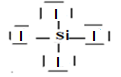 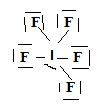 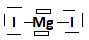 (0,25pt)                                              (0,25pt)                                      (0,25pt)    Mg* :  3s13p1                          ↑    ↑ Si* : 3s13p3                             ↑     ↑  ↑  ↑ I* :  5s25p35d2                                       ↑↓   ↑   ↑  ↑      ↑  ↑MgI2 et IF5 n’obéissent  pas à la règle de l’octet. (0,5pt)Dans la première molécule l’atome centrale Mg possède un octet  incomplet par 4 électrons. (0,25pt) Dans la deuxième molécule l’atome centrale I possède une hypervalence par 12 électrons  (0,25pt)A partir des structures de Lewis et en appliquant la théorie V.S.E.P.R (Gillespie), on détermine la géométrie et l’hybridation des molécules : MgI2, SiI4, IF5.  Hybridation et géométrie : Mgl2                 Type moléculaire: AX2 (0,25pt)   Hybridation : sp (0,25pt)   Géométrie : Linéaire  (0,25pt)        Hybridation et géométrie : SiI4 Type moléculaire : AX4 (0,25pt)  Hybridation : sp3   (0,25pt)  Géométrie : Tétraèdre (0,25pt)   Hybridation et géométrie : IF5                                                                                       Type moléculaire AX5E (0,25pt)  Hybridation : sp3d2  (0,25pt)  Géométrie : Pyramide à base carrée (0,25pt).   ElémentPériode Groupe et sous groupeFamilleMg3 (0,25 pt)IIA  (0,25 pt) Alcalino-terreux  (0,25 pt)Si3 (0,25 pt)IVA (0,25 pt)Chalcogènes  (0,25 pt)Ag5 (0,25 pt)IB   (0,25 pt)Métaux  (0,25 pt) I5 (0,25 pt)VIIA (0,25 pt)Halogènes (0,25 pt)↑↓↑↑